 Early Level Grid(Primary 1)Early Level Grid(Primary 1)LiteracyLiteracyNumeracyHWBOtherChoose your favourite storybook.  Tell the story to a member of your family.  Think of words to describe your favourite character.https://www.oxfordowl.co.uk/for-home/find-a-book/library-pageChoose your favourite storybook.  Tell the story to a member of your family.  Think of words to describe your favourite character.https://www.oxfordowl.co.uk/for-home/find-a-book/library-pagePlay a board game with someone from your family.Remember how important it is to take turns.Help an adult to set the table for a meal. Talk with the adult about all the healthy choices you could have for your meal.Draw a picture of your favourite meal. Think of 3 words to describe your favourite meal.R.E.Write a short thank you prayer to God for all the wonderful plants and animals we have in our world.Read a story book and write down 6 nouns that are in the book. Draw a picture of each noun. underneath the wordsRead a story book and write down 6 nouns that are in the book. Draw a picture of each noun. underneath the wordsGo on a shape hunt in your house and see how many 2D shapes you can spot.Eg. triangles/ circles etcTry to learn something new like tying your shoelaces/ tie/ riding a bike or skipping. Remember to use your growth mindset. You can’t do it … yet.Science Go outside and draw some plants that you can see growing.Ask a grown up about their favourite storybook. With their help write down 3 sentences about the story.Can you draw a picture of one of the characters from the story?Ask a grown up about their favourite storybook. With their help write down 3 sentences about the story.Can you draw a picture of one of the characters from the story?Use a pack of cards, each player picks a card whoever has the highest number wins.Challenge: choose 2 cards and add the numbers together. The highest number wins a point.GoNoodlehttps://www.youtube.com/channel/UC2YBT7HYqCbbvzu3kKZ3wnwChoose some of the exercises to do.ScienceGather some toys and with an adult investigate which of these will float and will sink.Choose your favourite character from a storybook. Draw the character and write some words to describe them. An adult can help you with your spelling.Write down some of your spelling words using rainbow spelling.Can you write sentences using these spelling words?Ask and adult to time you. How many times can you jump/steps taken in a minute?Try this activity each day and record your scores. What was your highest score?Cosmic KidsTry some of these listening activities.https://www.youtube.com/watch?v=jJ9zpRAPIuI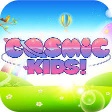 ScienceMake a waterproof coat for one of your toys from materials gathered in your house.Draw the coat and describe what it is made from.With help can you write a letter to a friend telling them 3 things that you have been doing while you have been off schoolDraw some pictures to show the things you have been doing. With help can you write a letter to a friend telling them 3 things that you have been doing while you have been off schoolDraw some pictures to show the things you have been doing. Writing numbers. Can you practise writing your numbers to 20?Write your numbers going up from 1-20 and then write them going back from 20-1.Use coloured pens and paints to write the numbers.Ask an adult to tell you which numbers to write.Ask an adult to tell you which numbers you write best.Ask people in your family about their favourite healthy food. With help can you draw a bar graph to show each person’s favourite food?https://www.youtube.com/watch?v=L9ymkJK2QCUWatch the clip and talk with an adult about the food groupshttps://www.youtube.com/watch?v=GaLvxVnn8YgListen to the song about the food groupsExpressive Arts: ArtPaint or draw a picture of what you can see from your window. You can use other materials to make your picture if you wish.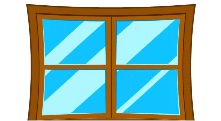 LiteracyNumeracyHWBOtherWith an adults help write a set of instructions on how to plant a seed. Remember to use time words, first, next, then and finally. Use Bossy words such as put, fill, pat etc.https://www.youtube.com/watch?v=Aq4UAss33qA Sing counting to 20 songshttps://www.youtube.com/watch?v=mXMofxtDPUQ&vl=enSing the days of the week songhttps://www.youtube.com/watch?v=5enDRrWyXawSing the months of the year songCreate a drawing/painting of a family member. Think carefully about their hair colour/eye colour etc.Exp. Arts: DramaWatch the video clip and then mime some of the jobs done by people who help us. Ask an adult if they can guess what the jobs are.https://youtu.be/5uTOOQDEMLI?t=8With an adult play a game of making rhyming words eg. Words which rhyme with cat/bed/tree etc.Write down some of these words which rhymeDraw a picture of some of the words which rhyme.Look around your house to find a collection of 3D shapes(ball, dice, glue stick etc)Tell an adult what each shape is called.Ask an adult to put some items of food on a table. Talk about foods which are healthy and which are unhealthy. Why is it good to eat healthy foods?www.nhsinform.scot › healthy-living › food-and-nutrition › eating-wellExp. Arts: Music Gather some pots/boxes or cans from your kitchen. Tap out the beat while you sing some of your favourite nursery rhymesWord HuntRead a book and find words which have 3/4/5 lettersWrite these words down.With an adult’s help draw some circles, squares, triangles and rectangles. Cut these shapes out and create a shape monster. Write down how many of each shape you have used.Draw a picture to show what you can do to keep yourself fit. Write a short sentence under each picturehttps://youtu.be/Z5VMThf0sM4ScienceWatch the clip. Name some of the baby animals which are born in spring. Write down their nameshttps://youtu.be/6WWpAm9VIu8?t=31Create a poster about your favourite animal. Include pictures and lots of facts about your favourite animal.Gather a selection of your toys and sort them in order of size. Write down which toy is the smallest and which toy is the largest. With an adult’s help measure the tallest and the smallest toy.Draw a picture of some people who help us. Write down what these people do to help us.EXP Arts: PEWith an adults help create a circuit of activities you could do at home to keep yourself active. eg 5 star jumps/ sit upsUse playdough or plasticine to make some of your spelling wordsWriting numbers. Use a small amount of shaving foam or paint pens to practise writing numbers to 20. Alternatively use different coloured pens or pencils to write numbers to 20 and beyond. You could ask an adult to tell you which numbers to write.Make a thank you card to give to someone who helps you. Write a sentence to tell them why you want to thank them.ScienceDraw 6 things in your home which use electricity to make them workTell an adult what you should do to be safe with electricityhttps://youtu.be/igK-DRB5faU?t=7